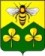 ДУМА САНДОВСКОГО МУНИЦИПАЛЬНОГО ОКРУГАТВЕРСКОЙ ОБЛАСТИ РЕШЕНИЕ06.10.2020                                             пгт. Сандово                                                № 25Об утверждении Положения о бюджетном процессе  в Сандовском муниципальном округе Тверской областиРуководствуясь Бюджетным кодексом Российской Федерации, Федеральным законом от 06.10.2003 № 131-ФЗ «Об общих принципах организации местного самоуправления в Российской Федерации», законом Тверской области  от 26.07.2005 № 94-ЗО «О межбюджетных отношениях в Тверской области», в целях определения правовых основ, содержания и механизма осуществления бюджетного процесса в Сандовском муниципальном округе Тверской области, Дума Сандовского муниципального округа РЕШИЛА:	1. Утвердить Положение о бюджетном процессе в  Сандовском муниципальном округе Тверской области (далее - Положение) (прилагается).2. Признать утратившими силу следующие нормативные акты:- решение Собрания депутатов Сандовского района Тверской области 27.12.2013 №33 «Об утверждении Положения о бюджетном процессе в муниципальном образовании   «Сандовский район» со всеми внесенными изменениями;       - решение  Совета депутатов  городского  поселения  «Поселок Сандово»    Сандовского района  Тверской области от  06.10.2016 № 17«Об утверждении Положения о бюджетном процессе в  муниципальном образовании городское поселение «Поселок Сандово», со всеми внесенными изменениями»;       - решение  Совета депутатов  Большемалинского сельского поселения   Сандовского района   Тверской области от  18.12.2012№ 27 «Об утверждении Положения о бюджетном процессе в  муниципальном образовании Большемалинское сельское поселение» со всеми внесенными изменениями;       - решение  Совета депутатов  Лукинского сельского поселения Сандовского района   Тверской области от  20.121.2018 № 20 «Об утверждении Положения о бюджетном процессе в муниципальном образовании Лукинское сельское поселение» со всеми внесенными изменениями;       - решение  Совета депутатов  Соболинского  сельского поселения  Сандовского района    Тверской области от 30.03.2009 № 11«Об утверждении Положения о бюджетном процессе в муниципальном образовании Соболинское сельское поселение» со всеми внесенными изменениями;       - решение  Совета депутатов  Топоровского сельского поселения Сандовского    района  Тверской области от 23.12.2015№ 75«Об утверждении Положения о бюджетном процессе в муниципальном образовании Топоровское сельское поселение» со всеми внесенными изменениями .	3. Настоящее решение вступает в силу со дня принятия и подлежит официальному опубликованию в газете «Сандовские вести» и размещению на официальном сайте администрации  Сандовского  района Тверской области  в информационно-телекоммуникационной сети Интернет.Председатель Думы                                                                 муниципального округа                                                                       О.В.Смирнова  Приложениек решению Думы Сандовскогомуниципального округа от 06.10.2020г № 25ПОЛОЖЕНИЕо бюджетном процессе в муниципальном образовании Сандовский муниципальный округ Тверской областиГлава 1. ОБЩИЕ ПОЛОЖЕНИЯНастоящее Положение о бюджетном процессе в муниципальном образовании Сандовский муниципальный округ Тверской области (далее – Положение) устанавливает особенности бюджетных полномочий участников бюджетного процесса в муниципальном образовании Сандовский  муниципальный округ Тверской области и регламентирует деятельность участников бюджетных правоотношений в процессе формирования доходов и осуществления расходов бюджета муниципального округа (далее - бюджет), осуществления муниципальных заимствований, составления и рассмотрения проекта бюджета, утверждения и исполнения бюджета, контроля за его исполнением, осуществления бюджетного учета, составления, рассмотрения и утверждения бюджетной отчетности.Бюджетные правоотношения участников бюджетного процесса муниципального округа регламентируется Бюджетным кодексом Российской Федерации, Федеральным законом от 06.10.2003 №131-ФЗ «Об общих принципах организации местного самоуправления в Российской Федерации», Законом Тверской области от 17.05.2019№23-ЗО «О преобразовании муниципальных образований, входящих в состав территории муниципального образования Тверской области «Сандовский район», путем объединения поселений и создания вновь образованного муниципального образования с наделением его статусом муниципального округа и внесении изменений в отдельные законы Тверской области», настоящим Положением.Статья 1. Понятия и термины, применяемые в настоящем Положении  1. В целях настоящего Положения применяются следующие понятия и термины:бюджет Сандовского  муниципального округа - форма образования и расходования денежных средств, предназначенных для финансового обеспечения задач и функций Сандовского  муниципального округа;доходы бюджета Сандовского  муниципального округа -  поступающие в бюджет денежные средства, за исключением средств, являющихся в соответствии с Бюджетным Кодексом Российской Федерации и настоящим Положением источниками финансирования дефицита бюджета;расходы бюджета Сандовского муниципального округа - выплачиваемые из бюджета денежные средства, за исключением средств, являющихся в соответствии с Бюджетным Кодексом Российской Федерации и настоящим Положением источниками финансирования дефицита бюджета;дефицит бюджета Сандовского муниципального округа - превышение расходов бюджета Сандовского муниципального округа над его доходами;профицит бюджета Сандовского муниципального округа - превышение доходов бюджета Сандовского  муниципального округа над его расходами;сводная бюджетная роспись - документ, который составляется и ведется финансовым управлением в соответствии с Бюджетным Кодексом Российской Федерации и настоящим Положением в целях организации исполнения бюджета Сандовского муниципального округа по расходам и источникам финансирования дефицита бюджета;бюджетная роспись - документ, который составляется и ведется главным распорядителем бюджетных средств  в соответствии с Бюджетным Кодексом Российской Федерации и настоящим Положением в целях исполнения бюджета по расходам (источникам финансирования дефицита бюджета);бюджетные ассигнования - предельные объемы денежных средств, предусмотренных в соответствующем финансовом году для исполнения бюджетных обязательств;муниципальный долг - обязательства, возникающие из муниципальных заимствований, гарантий по обязательствам третьих лиц, другие обязательства в соответствии с видами долговых обязательств, установленными Бюджетным Кодексом Российской Федерации и настоящим Положением, принятые на себя Сандовским муниципальным округом;расходные обязательства Сандовского муниципального округа - обусловленные нормативным правовым актом, договором или соглашением обязанности публично-правового образования Сандовского муниципального округа или действующего от его имени казенного учреждения предоставить физическому или юридическому лицу, иному публично-правовому образованию средства бюджета Сандовского муниципального округа;бюджетные обязательства - расходные обязательства, подлежащие исполнению в соответствующем финансовом году;публичные обязательства Сандовского муниципального округа - обусловленные нормативным правовым актом расходные обязательства публично-правового образования перед физическим или юридическим лицом, иным публично-правовым образованием, подлежащие исполнению в установленном нормативным правовым актом размере или имеющие установленный указанным актом порядок его определения (расчета, индексации);публичные нормативные обязательства Сандовского  муниципального округа- публичные обязательства перед физическим лицом, подлежащие исполнению в денежной форме в установленном нормативным правовым актом размере или имеющие установленный порядок его индексации, за исключением выплат физическому лицу, предусмотренных статусом муниципальных служащих, а также лиц, замещающих, муниципальные должности, работников казенных учреждений, лиц, обучающихся в муниципальных образовательных учреждениях;денежные обязательства - обязанность получателя бюджетных средств уплатить бюджету, физическому лицу и юридическому лицу за счет средств бюджета определенные денежные средства в соответствии с выполненными условиями гражданско-правовой сделки, заключенной в рамках его бюджетных полномочий, или в соответствии с решениями Думы Сандовского  муниципального округа, иного правового акта, условиями договора или соглашения;бюджетные полномочия Сандовского муниципального округа - установленные и принятыми в соответствии с Бюджетным Кодексом Российской Федерации и настоящим Положением и правовыми актами, регулирующими бюджетные правоотношения, права и обязанности органов местного самоуправления и иных участников бюджетного процесса по регулированию бюджетных правоотношений, организации и осуществлению бюджетного процесса;кассовое обслуживание исполнения бюджета Сандовского  муниципального округа- проведение и учет операций по кассовым поступлениям в бюджет и кассовым выплатам из бюджета;муниципальные услуги (работы) - услуги (работы), оказываемые (выполняемые) органами местного самоуправления, муниципальными учреждениями;муниципальное задание - документ, устанавливающий требования к составу, качеству и (или) объему (содержанию), условиям, порядку и результатам оказания муниципальных услуг (выполнения работ);финансовый орган – орган Администрации Сандовского муниципального округа, осуществляющий составление и организацию исполнения бюджета;главный распорядитель бюджетных средств - орган местного самоуправления муниципального образования Сандовского муниципального округа Тверской области, орган Администрации Сандовского муниципального округа, а также наиболее значимое муниципальное учреждение образования, культуры, указанное в ведомственной структуре расходов бюджета, имеющие право распределять бюджетные ассигнования и лимиты бюджетных обязательств между подведомственными распорядителями и (или) получателями бюджетных средств, если иное не установлено Бюджетным Кодексом Российской Федерации;распорядитель бюджетных средств - орган местного самоуправления Сандовского муниципального округа Тверской области, орган Администрации Сандовского  муниципального округа, казенное учреждение, имеющие право распределять бюджетные ассигнования и лимиты бюджетных обязательств между подведомственными распорядителями и (или) получателями бюджетных средств;получатель бюджетных средств - орган местного самоуправления Сандовского муниципального округа Тверской области, орган Администрации Сандовского муниципального округа, находящееся в ведении главного распорядителя (распорядителя) бюджетных средств казенное учреждение, имеющие право на принятие и (или) исполнение бюджетных обязательств от имени муниципального округа за счет средств бюджета, если иное не установлено Бюджетным Кодексом Российской Федерации и настоящим Положением;казенное учреждение - муниципальное учреждение, осуществляющее оказание муниципальных услуг, выполнение работ и (или) исполнение муниципальных функций в целях обеспечения реализации предусмотренных законодательством Российской Федерации полномочий органов местного самоуправления Сандовского  муниципального округа Тверской области, финансовое обеспечение деятельности которого осуществляется за счет средств бюджета на основании бюджетной сметы;бюджетная смета - документ, устанавливающий в соответствии с классификацией расходов бюджетов лимиты бюджетных обязательств казенного учреждения;ведомственная структура расходов бюджета - распределение бюджетных ассигнований, предусмотренных решением о бюджете, по главным распорядителям бюджетных средств, разделам, подразделам, целевым статьям, группам (группам и подгруппам) видов расходов бюджетов либо по главным распорядителям бюджетных средств, разделам, подразделам и (или) целевым статьям муниципальным программам и непрограммным  направлениям деятельности), группам (группам и подгруппам) видов расходов классификации расходов бюджетов;администратор доходов бюджета – орган государственной власти ( государственный орган), орган местного самоуправления Сандовского  муниципального округа Тверской области, орган Администрации Сандовского муниципального округа, казенное учреждение, осуществляющие в соответствии с законодательством Российской Федерации контроль за правильностью исчисления, полнотой и своевременностью уплаты, начисление, учет, взыскание и принятие решений о возврате (зачете) излишне уплаченных (взысканных) платежей, пеней и штрафов по ним, являющихся доходами бюджетов бюджетной системы Российской Федерации, если иное не установлено Бюджетным Кодексом Российской Федерации и настоящим Положением;главный администратор доходов бюджета - определенный решением о бюджете орган государственной власти( государственный орган), орган местного самоуправления Сандовского муниципального округа Тверской области, орган Администрации Сандовского муниципального округа, иная организация имеющие в своем ведении администраторов доходов бюджета и (или) являющиеся администраторами доходов бюджета, если иное не установлено Бюджетным Кодексом Российской Федерации и настоящим Положением;администратор источников финансирования дефицита бюджета - орган местного самоуправления Сандовского  муниципального округа Тверской области, орган Администрации Сандовского  муниципального, иная организация, имеющие право в соответствии Бюджетным Кодексом Российской Федерации и настоящим Положением осуществлять операции с источниками финансирования дефицита бюджета;главный администратор источников финансирования дефицита бюджета - определенный решением о бюджете орган местного самоуправления Сандовского муниципального округа Тверской области, орган Администрации Сандовского муниципального, иная организация, имеющие в своем ведении администраторов источников финансирования дефицита бюджета и (или) являющиеся администраторами источников финансирования дефицита бюджета;главные администраторы бюджетных средств - главные распорядители бюджетных средств , главные администраторы доходов бюджета, главные администраторы источников финансирования дефицита бюджета;муниципальная программа – документ стратегического планирования, содержащий комплекс планируемых мероприятий, взаимоувязанных по задачам, срокам осуществления, исполнителям и ресурсам и обеспечивающих наиболее эффективное достижение целей и решение задач социально-экономического развития муниципального округа;муниципальная гарантия - вид долгового обязательства, в силу которого Сандовский муниципальный округ (гарант) обязан при наступлении предусмотренного в гарантии события (гарантийного случая) уплатить лицу, в пользу которого предоставлена гарантия (бенефициару), по его письменному требованию определенную в обязательстве денежную сумму за счет средств бюджета в соответствии с условиями даваемого гарантом обязательства отвечать за исполнение третьим лицом (принципалом) его обязательств перед бенефициаром;обоснование бюджетных ассигнований - документ, характеризующий бюджетные ассигнования в очередном финансовом году (очередном финансовом году и плановом периоде);лимит бюджетных обязательств - объем прав в денежном выражении на принятие казенным учреждением бюджетных обязательств и (или) их исполнение в текущем финансовом году;текущий финансовый год - год, в котором осуществляется исполнение бюджета, составление и рассмотрение проекта бюджета на очередной финансовый год (очередной финансовый год и плановый период);очередной финансовый год - год, следующий за текущим финансовым годом;плановый период - два финансовых года, следующие за очередным финансовым годом;отчетный финансовый год - год, предшествующий текущему финансовому году;временный кассовый разрыв - прогнозируемая в определенный период текущего финансового года недостаточность на едином счете бюджета денежных средств, необходимых для осуществления кассовых выплат из бюджета;стратегия социально-экономического развития – документ стратегического планирования, определяющий цели и задачи муниципального управления и социально –экономического развития муниципального округа на долгосрочный период.2. Понятия и термины используются в настоящем Положении в том значении, в котором они определены федеральным законодательством.Статья 2. Правовая форма бюджета1.Бюджет муниципального округа разрабатывается и утверждается в форме решения Думы Сандовского  муниципального округа (далее – решение о бюджете).Статья 3. Бюджетные полномочия муниципального округа1.Бюджетные полномочия муниципального округа определены Бюджетным кодексом Российской Федерации и иными федеральными законами.2.Органы местного самоуправления Сандовского  муниципального округа принимают муниципальные правовые акты, регулирующие бюджетные правоотношения, в пределах своей компетенции в соответствии с Бюджетным кодексом Российской Федерации, Уставом муниципального образования Сандовского  муниципального округа Тверской области, настоящим Положением.Статья 4. Бюджет	1.Бюджет Сандовского  муниципального округа предназначен для исполнения расходных обязательств Сандовского муниципального округа.2.Использование органами местного самоуправления Сандовского  муниципального округа иных форм образования и расходования денежных средств для исполнения расходных обязательств  Сандовского муниципального округа не допускается.3.В бюджете в соответствии с бюджетной классификацией Российской Федерации раздельно предусматриваются средства, направляемые на исполнение расходных обязательств Сандовского муниципального округа, возникающих в связи с осуществлением органами местного самоуправления полномочий по вопросам местного значения, и расходных обязательств Сандовского муниципального округа,  исполняемых за счет субвенций их других бюджетов бюджетной системы Российской Федерации для осуществления отдельных государственных полномочий.Глава  2. УЧАСТНИКИ БЮДЖЕТНОГО ПРОЦЕССА,  БЮДЖЕТНЫЕ ПОЛНОМОЧИЯ УЧАСТНИКОВ БЮДЖЕТНОГО ПРОЦЕССАСтатья 5. Участники бюджетного процесса Сандовского муниципального округа 1.Участниками бюджетного процесса в Сандовском  муниципальном округе являются: Глава  Сандовского муниципального округа Тверской области; Дума Сандовского  муниципального округа; Администрация Сандовского муниципального округа Тверской области;Финансовое управление администрации Сандовского  муниципального округа Тверской области (далее – финансовое управление); контрольно-счетный орган Сандовского  муниципального округа Тверской области; главные распорядители бюджетных средств бюджета; главные администраторы (администраторы) доходов бюджета;главные администраторы (администраторы) источников финансирования дефицита бюджета; получатели бюджетных средств бюджета; иные участники бюджетного процесса, определенные бюджетным законодательством Российской Федерации и Тверской области.2. Особенности бюджетных полномочий участников бюджетного процесса, являющихся органами местного самоуправления муниципального округа, устанавливаются Бюджетным кодексом Российской Федерации и принятыми в соответствии с ним муниципальными правовыми актами Думы Сандовского муниципального округа, настоящим Положением,  а также в установленных ими случаях муниципальными правовыми актами Администрации Сандовского муниципального округа.Статья 6. Бюджетные полномочия Думы Сандовского муниципального округа в области бюджетного процесса 1.Дума Сандовского  муниципального округа осуществляет следующие полномочия в области бюджетного процесса: принятие нормативно-правовых актов, в форме решений представительного органа местного самоуправления Сандовского муниципального округа, регулирующих бюджетные правоотношения в Сандовском  муниципальном округе Тверской области; рассмотрение проекта  бюджета и утверждение бюджета, рассмотрение и утверждение изменений в решение о бюджете; рассмотрение и утверждение  отчетов об исполнении бюджета; осуществляет контроль в ходе рассмотрения отдельных вопросов исполнения бюджета;утверждение Положения, определяющего правовой статус, организацию, структуру и полномочия контрольно-счетного органа Сандовского муниципального округа; введение местных налогов и сборов, установление размеров ставок по ним и предоставление налоговых льгот в пределах прав, предоставленных налоговым законодательством Российской Федерации;назначение публичных слушаний по проекту бюджета и отчета об исполнении  бюджета; осуществление иных полномочий в соответствии с федеральным законодательством, законодательством Тверской области и нормативными правовыми актами Сандовского муниципального округа.Статья 7. Бюджетные полномочия Главы Сандовского муниципального округа в области бюджетного процесса1.Глава Сандовского муниципального округа осуществляет следующие полномочия в области бюджетного процесса: подписание и обнародование решений Думы Сандовского  муниципального округа о бюджете Сандовского муниципального округа; заключение в соответствии с законодательством Российской Федерации договоров и соглашений от имени Сандовского  муниципального округа Тверской области; организация  разработки проекта бюджета;осуществление иных полномочий в соответствии с федеральным законодательством, законодательством Тверской области, нормативными правовыми актами Сандовского муниципального округа.Статья 8. Бюджетные полномочия Администрации Сандовского  муниципального округа в области бюджетного процесса  1.Администрация Сандовского  муниципального округа осуществляет следующие полномочия в области бюджетного процесса:определение финансовой, налоговой и инвестиционной политики муниципального округа;определение основных направлений бюджетной и налоговой политики муниципального округа, обеспечивает их реализацию; организация составления проекта решения Думы Сандовского муниципального округа о бюджете, в том числе установление порядка и сроков его составления; вносит с необходимыми документами и материалами на рассмотрение и утверждение проект решения о  бюджете на очередной финансовый год и плановый период, проекты решений о внесении изменений в решение о бюджете на очередной финансовый год и плановый период, а также отчет об исполнении  бюджета;обеспечение исполнения бюджета и  составление бюджетной отчетности; установление порядка принятия решений о разработке муниципальных программ, их формировании и реализации, а также порядка проведения оценки эффективности реализации  муниципальных программ и критериев указанной оценки; наделение исполнительного структурного подразделения администрации Сандовского  муниципального округа полномочиями по разработке прогноза социально-экономического развития Сандовского муниципального округа;установление порядка подготовки и оценки докладов о результатах и основных направлениях деятельности главных распорядителей средств бюджета;установление порядка разработки муниципальных программ, их формирования и реализации, подготовки и рассмотрения отчетов о реализации муниципальных программ, а также проведения оценки эффективности реализации и критериев оценки муниципальных программ;организация контроля за выполнением показателей, предусмотренных муниципальными программами,  докладами о результатах и основных направлениях деятельности главных распорядителей средств бюджета;организация и установление порядка внутреннего муниципального финансового контроля; заключение договоров о предоставлении муниципальных гарантий Сандовского   муниципального округа, об обеспечении исполнения принципалом его возможных будущих обязательств по возмещению гаранту в порядке регресса сумм, уплаченных гарантом во исполнение (частичное исполнение) обязательств по гарантии, и выдача муниципальных гарантий Сандовского  муниципального округа  в пределах общей суммы предоставляемых гарантий, указанной в решении о бюджете; в соответствии с решением о бюджете осуществление муниципальных внутренних заимствований в  соответствии с Бюджетным кодексом Российской Федерации и Уставом Сандовского  муниципального  округа; установление порядка использования бюджетных ассигнований резервного фонда администрации Сандовского муниципального округа; установление порядка разработки прогноза социально-экономического развития Сандовского муниципального округа;одобрение прогноза социально-экономического развития муниципального округа;установление порядка осуществления бюджетных полномочий главных администраторов доходов бюджета, являющихся органами местного самоуправления Сандовского муниципального округа и (или) находящимися в их ведении казенными учреждениями; установление порядка ведения муниципальной долговой книги, состав и сроки внесения в нее информации;установление порядка составления и ведения реестра расходных обязательств муниципального округа; утверждение Сводного доклада о результатах и основных направлениях деятельности администрации Сандовского  муниципального округа;установление порядка формирования и реализации адресной инвестиционной программы;установление порядка формирования и финансового обеспечения выполнения муниципальных заданий и установление стандарта муниципальной услуги для подведомственных исполнительных органов местного самоуправления Сандовского  муниципального округа учреждений;установление порядка предоставления субсидий из бюджета;установление порядка принятия решений о предоставлении субсидий на осуществление капитальных вложений в объекты муниципальной собственности муниципального округа;- утверждение бюджетного прогноза Сандовского  муниципального округа (изменений бюджетного прогноза) на долгосрочный период;          установление порядка разработки и утверждения, периода действия, а также требований к составу и содержанию бюджетного прогноза Сандовского  муниципального округа на долгосрочный период;осуществление иных полномочий в соответствии с федеральным законодательством, законодательством Тверской области и нормативными правовыми актами Сандовского муниципального округа.Статья 9. Бюджетные полномочия финансового управления Администрации Сандовского муниципального округа в области бюджетного процесса 1.Финансовое управление Администрации Сандовского  муниципального округа осуществляет следующие полномочия в области бюджетного процесса: разрабатывает основные направлений бюджетной и налоговой политики _муниципального округа; составляет проекта решения о  бюджете, проекты решений о внесении изменений в решение о бюджете и представляет их с необходимыми документами и материалами в Администрацию Сандовского  муниципального округа для внесения в Думу Сандовского  муниципального округа; разрабатывает методику прогнозирования поступлений по доходам бюджета, поступлений и выплат по источникам внутреннего финансирования дефицита бюджета; устанавливает порядок проведения оценки бюджетной и социальной эффективности предоставляемых (планируемых к предоставлению) налоговых льгот по местным налогам;проводит оценку бюджетной и социальной эффективности предоставляемых (планируемых к предоставлению) налоговых льгот по местным налогам; на основании данных, представляемых главными администраторами доходов бюджета, составляет прогноз доходной части бюджета; проводит экспертизу сведений, представленных главными администраторами доходов, главными администраторами источников финансирования дефицита бюджета, для составления прогноза доходной части бюджета; ведет реестр расходных обязательств Сандовского  муниципального округа в порядке, установленном администрацией Сандовского  муниципального округа, представляет в Министерство финансов Тверской области; утверждает порядок составления и ведения сводной бюджетной росписи и бюджетных росписей главных распорядителей (распорядителей) средств бюджета;утверждает порядок определения кодов целевых статей и (или) видов расходов бюджета, финансовое обеспечение которых осуществляется за счет субвенций, субсидий или иных межбюджетных трансфертов, имеющих целевое назначение; утверждает перечень кодов подвидов по видам доходов, главными администраторами которых являются органы местного самоуправления Сандовского  муниципального округа и (или) находящиеся в их ведении казенные учреждения;устанавливает порядок санкционирования оплаты денежных обязательств;составляет отчет об исполнении бюджета, в том числе ежемесячное составление и представление отчета о кассовом исполнении бюджета в порядке, установленном Министерством финансов Российской Федерации;организует исполнение бюджета;осуществляет порядок бюджетного учета всех операций по доходам, расходам и источникам финансирования дефицита бюджета в пределах своей компетенции;утверждает порядок составления и ведения кассового плана, а также состава и сроков представления главными распорядителями средств бюджета, главными администраторами доходов бюджета, главными администраторами источников финансирования дефицита бюджета сведений, необходимых для составления и ведения кассового плана;составляет  и ведет кассовый план;проводит экспертизы обоснований бюджетных ассигнований на финансовое обеспечение реализации муниципальных программ, проектов муниципальных программ и отчетов об их реализации;осуществляет ведение муниципальной долговой книги Сандовского  муниципального округа;осуществляет предварительный, текущий и последующий контроль  за операциями со средствами бюджета получателей средств бюджета, средствами администраторов источников финансирования дефицита бюджета, а также за соблюдением получателями бюджетных кредитов, бюджетных инвестиций и муниципальных гарантий из бюджета Сандовского  муниципального округа условий выделения, получения, целевого использования и возврата средств бюджета;разрабатывает программу муниципальных внутренних заимствований Сандовского муниципального округа;устанавливает порядок санкционирования оплаты денежных обязательств, подтверждения исполнения денежных обязательств;устанавливает порядок завершения операций по исполнению бюджета в текущем финансовом году;осуществляет составление, утверждение и ведение сводной бюджетной росписи бюджета, доведение бюджетных ассигнований и лимитов бюджетных обязательств до главных распорядителей;управляет муниципальным долгом Сандовского муниципального округа;ведет учет выданных гарантий Сандовского  муниципального округа, исполнения обязательств принципала, обеспеченных гарантиями Сандовского  муниципального округа, а также учет осуществления гарантом платежей по выданным гарантиям Сандовским муниципальным  округом;           разрабатывает проект бюджетного прогноза Сандоаского  муниципального округа (проект изменений бюджетного прогноза) на долгосрочный период; осуществляет иные полномочия в соответствии с федеральным законодательством, законодательством Тверской области и нормативно-правовыми актами  Сандовского муниципального округа.Статья 10. Бюджетные полномочия контрольно-счетного органа Сандовского муниципального округа1. Контрольно-счетный орган Сандовского  муниципального округа осуществляет следующие бюджетные полномочия в  области бюджетного процесса:осуществляет контроль за исполнением бюджета;осуществляет внешнюю проверку годового отчета об исполнении бюджета;организует и осуществляет контроль за законностью, результативностью (эффективностью и экономностью) использования средств бюджета, а также средств, получаемых бюджетом из иных источников, предусмотренных законодательством Российской Федерации; проводит экспертизу проектов решений о бюджете, иных нормативных правовых актов, в том числе обоснованности показателей (параметров и характеристик) бюджета; проводит экспертизу муниципальных программ; осуществляет анализ и мониторинг бюджетного процесса, в том числе подготавливает  предложения по устранению выявленных отклонений в бюджетном процессе и совершенствованию бюджетного процесса; подготавливает предложения по совершенствованию осуществления главными администраторами бюджетных средств внутреннего финансового контроля и внутреннего финансового аудита;подготавливает информацию о ходе исполнения бюджета, о результатах проведенных контрольных и экспертно-аналитических мероприятий и представляет данную информацию в Думу Сандовского  муниципального округа и Главе Сандовского муниципального округа;осуществляет иные бюджетные полномочия в соответствии с федеральным законодательством, муниципальными правовыми актами Сандовского муниципального округа.Статья 11. Бюджетные полномочия главного распорядителя бюджетных средств в области бюджетного процесса1. Главный распорядитель средств бюджета: обеспечивает результативность, адресность и целевой характер использования средств  бюджета в соответствии с утвержденными ему бюджетными ассигнованиями и лимитами бюджетных обязательств; формирует перечень подведомственных ему распорядителей и получателей средств бюджета; ведет реестр расходных обязательств Сандовского муниципального округа, подлежащих исполнению в пределах утвержденных ему лимитов бюджетных обязательств и бюджетных ассигнований;осуществляет планирование соответствующих расходов бюджета, составляет обоснования бюджетных ассигнований; составляет, утверждает и ведет бюджетную роспись, распределяет бюджетные ассигнования, лимиты бюджетных обязательств по подведомственным распорядителям и получателям средств  бюджета и исполняет соответствующую часть бюджета; вносит предложения по формированию и изменению лимитов бюджетных обязательств, сводной бюджетной росписи; определяет порядок утверждения бюджетных смет подведомственных получателей бюджетных средств, являющихся казенными учреждениями; формирует и утверждает муниципальные задания для подведомственных учреждений; обеспечивает соблюдение получателями использования субсидий, субвенций и иных межбюджетных трансфертов, имеющих целевое назначение, а также иных субсидий и бюджетных инвестиций, определенных Бюджетным Кодексом Российской Федерации, условий, целей и порядка, установленных при их предоставлении;формирует бюджетную отчетность главного распорядителя средств бюджета;   разрабатывает и реализует муниципальные программы, формирует отчеты об их реализации, обеспечивает приведение муниципальных программ в соответствие с решением о бюджете в сроки, установленные законодательством;  осуществляет расчет субсидий на возмещение нормативных затрат, связанных с оказанием муниципальными учреждениями в соответствии с муниципальным заданием муниципальных услуг (выполнением работ) физическим и (или) юридическим лицам; осуществляет предоставление подведомственным бюджетным и автономным учреждениям субсидий на иные цели в соответствии с бюджетным законодательством; организует и осуществляет ведомственный финансовый контроль в сфере своей деятельности; распределяет обязанности между администраторами муниципальной программы при разработке и реализации муниципальной программы;распределяет обязанности между структурными подразделениями и сотрудниками по разработке и реализации муниципальных программ;формирует отчеты о реализации муниципальных программ за отчетный финансовый год;обеспечивает приведение муниципальных программ в соответствие с решением о бюджете в сроки, установленные законодательством;составляет доклады о результатах и основных направлениях деятельности главного распорядителя средств бюджета;отвечает от имени муниципального образования по денежным обязательствам подведомственных ему получателей бюджетных средств;осуществляет иные бюджетные полномочия, установленные Бюджетным кодексом Российской Федерации и принимаемыми в соответствии с ним муниципальными правовыми актами, регулирующими бюджетные правоотношения.2. Главный распорядитель средств бюджета выступает в суде от имени Сандовского муниципального округа в качестве представителя ответчика по искам к Сандовскому  муниципальному округу: о возмещении вреда, причиненного физическому лицу или юридическому лицу в результате незаконных действий (бездействия) органов местного самоуправления или должностных лиц этих органов, по ведомственной принадлежности, в том числе в результате издания актов органов местного самоуправления, не соответствующих закону или иному правовому акту;предъявляемым при недостаточности лимитов бюджетных обязательств, доведенных подведомственному ему получателю бюджетных средств, являющемуся казенным учреждением, для исполнения его денежных обязательств.Статья 12. Бюджетные полномочия главного администратора (администратора) доходов бюджета в области бюджетного процесса 1.Главный администратор доходов бюджета осуществляет следующие полномочия в области бюджетного процесса: формирует перечень подведомственных ему администраторов доходов бюджета; представляет в финансовый отдел сведения, необходимые для составления среднесрочного финансового плана и (или) проекта бюджета; представляет в финансовый отдел сведения для составления и ведения кассового плана; формирует и представляет бюджетную отчетность главного администратора доходов бюджета;   ведет реестр источников доходов бюджета по закрепленным за ним источникам доходов на основании перечня источников доходов бюджетов бюджетной системы Российской Федерации;утверждает методику прогнозирования поступлений доходов в бюджет в соответствии с общими требованиями к такой методике, установленной Правительством Российской Федерации;осуществляет иные бюджетные полномочия, установленные Бюджетным кодексом Российской Федерации и принимаемыми в соответствии с ним муниципальными правовыми актами, регулирующими бюджетные правоотношения.2.Администратор доходов бюджета осуществляет следующие полномочия в области бюджетного процесса:осуществляет начисление, учет и контроль за правильностью исчисления, полнотой и своевременностью осуществления платежей в бюджет, пеней и штрафов по ним;осуществляет взыскание задолженности по платежам в бюджет, пеней и штрафов;принимает решение о возврате излишне уплаченных (взысканных) платежей в бюджет, пеней и штрафов, а также процентов за несвоевременное осуществление такого возврата и процентов, начисленных на излишне взысканные суммы, и представляет поручение в орган Федерального казначейства для осуществления возврата в порядке, установленном Министерством финансов Российской Федерации;принимает решение о зачете (уточнении) платежей в бюджеты бюджетной системы Российской Федерации и представляет уведомление в орган Федерального казначейства;в случае и порядке,  установленных главными администратором доходов бюджета формирует и представляет главному администратору доходов бюджета сведения и бюджетную отчетность, необходимые для осуществления соответствующего главного администратора доходов бюджета;представляет информацию, необходимую для уплаты денежных средств физическими и юридическими лицами за муниципальные услуги, а также иных платежей являющихся источниками формирования доходов бюджета;принимает решение о признании безнадежной к взысканию задолженности по платежам в бюджет;осуществляет иные бюджетные полномочия, установленные Бюджетным кодексом Российской Федерации и принимаемыми в соответствии с ним муниципальными правовыми актами, регулирующими бюджетные правоотношения.3. Бюджетные полномочия главных администраторов доходов, являющихся органами местного самоуправления Сандовского  муниципального округа и (или) находящимися в их ведении казенными учреждениями, осуществляются в Порядке, установленном Администрацией Сандовского муниципального округа.Статья 13. Бюджетные полномочия главного администратора (администратора) источников финансирования дефицита бюджета в области бюджетного процесса 1.Главный администратор источников финансирования дефицита бюджета обладает следующими бюджетными полномочиями: формирует перечни подведомственных ему администраторов источников финансирования дефицита бюджета; осуществляет планирование (прогнозирование) поступлений и выплат по источникам финансирования дефицита бюджета; обеспечивает адресность и целевой характер использования выделенных в его распоряжение ассигнований, предназначенных для погашения источников финансирования дефицита бюджета; распределяет бюджетные ассигнования по подведомственным администраторам источников финансирования дефицита бюджета и исполняет соответствующую часть бюджета; формирует бюджетную отчетность главного администратора источников финансирования   дефицита  бюджета;утверждает методику прогнозирования поступлений по источникам финансирования дефицита бюджета в соответствии с общими требованиями к такой методике, установленным Правительством Российской Федерации;составляет обоснование бюджетных ассигнований.2. Администратор источников финансирования дефицита бюджета обладает следующими бюджетными полномочиями:осуществляет планирование (прогнозирование) поступлений и выплат по источникам финансирования дефицита бюджета;осуществляет контроль  за полнотой и своевременностью поступления в бюджет источников финансирования дефицита бюджета;обеспечивает поступления в бюджет и выплаты из бюджета по источникам финансирования дефицита бюджета;формирует и представляет бюджетную отчетность;в случае и порядке,  установленных соответствующим главным администратором источников финансирования дефицита бюджета осуществляет отдельные бюджетные полномочия главного администратора  источников финансирования дефицита бюджета  в ведении которого находится; осуществляет иные бюджетные полномочия, установленные Бюджетным кодексом Российской Федерации и принимаемыми в соответствии с ним муниципальными правовыми актами, регулирующими бюджетные правоотношения.Статья 14. Бюджетные полномочия получателя бюджетных средств в области бюджетного процесса 1.Получатель бюджетных средств  обладает следующими бюджетными полномочиями:составляет и исполняет бюджетную смету;принимает и (или) исполняет в пределах доведенных лимитов бюджетных обязательств и (или) бюджетных ассигнований бюджетные обязательства;обеспечивает результативность, целевой характер использования предусмотренных ему бюджетных ассигнований;вносит соответствующему главному распорядителю (распорядителю) бюджетных средств  предложения по изменению бюджетных ассигнований; ведет бюджетный учет (обеспечивает ведение бюджетного учета);формирует бюджетную отчетность (обеспечивает формирование бюджетной отчетности) и представляет бюджетную отчетность получателя бюджетных средств соответствующему главному распорядителю (распорядителю) бюджетных средств; осуществляет иные бюджетные полномочия, установленные Бюджетным кодексом Российской Федерации и принимаемыми в соответствии с ним муниципальными правовыми актами, регулирующими бюджетные правоотношения.Глава  3. СОСТАВЛЕНИЕ ПРОЕКТА  БЮДЖЕТАСтатья 15. Общие положения 1. Проект бюджета составляется на основе прогноза социально-экономического развития  Сандовского муниципального округа, динамики налогооблагаемой базы и поступления доходов в бюджет в целях финансового обеспечения расходных обязательств Сандовского муниципального округа.2. Проект бюджета составляется в Порядке, установленном администрацией Сандовского муниципального округа, в соответствии с Бюджетным кодексом РФ и принимаемыми с соблюдением его требований муниципальными правовыми актами Думы Сандовского  муниципального округа.3. Проект бюджета составляется и утверждается сроком на три года (очередной финансовый год и плановый период) в соответствии с муниципальным правовым актом Думы Сандовского муниципального округа.Статья 16. Органы, осуществляющие составление проекта бюджета  1. Составление бюджета Сандовского  муниципального округа- исключительная прерогатива Администрации Сандовского муниципального округа.2.Непосредственное составление проекта  бюджета осуществляет финансовое управление Администрации Сандовского  муниципального округа.Статья 17. Сведения, необходимые для составления проекта бюджета 1. Составление проекта  бюджета основывается на: положениях  послания Президента Российской Федерации Федеральному Собранию Российской Федерации, определяющих бюджетную политику (требования к бюджетной политике) в Российской Федерации ;  основных направлениях бюджетной и налоговой политики Сандовского  муниципального округа;прогнозе социально-экономического развития Сандовского  муниципального округа;    муниципальных программах (проектах муниципальных программ), проектах изменений указанных программ); бюджетном прогнозе Сандовского  муниципального округа(проекта бюджетного прогноза, проекта изменений бюджетного прогноза) на долгосрочный период; ежегодном послании Губернатора Тверской области Законодательному Собранию Тверской области на очередной финансовый год и плановый период.Статья 18. Прогноз социально-экономического развития Сандовского муниципального округа1.Прогноз социально-экономического развития Сандовского муниципального округа разрабатывается на период не менее трех лет (очередной финансовый год и плановый период) на основе данных социально-экономического развития  за последний отчетный год, оценки социально-экономического развития Сандовского  муниципального округа до конца текущего финансового года и тенденций развития экономики и социальной сферы на очередной финансовый год и плановый период.2. Прогноз социально-экономического развития Сандовского муниципального округа на очередной финансовый год и плановый период разрабатывается путем уточнения параметров планового периода и добавления параметров второго года планового периода.В пояснительной записке к прогнозу социально-экономического развития Сандовского муниципального округа приводится обоснование параметров прогноза, в том числе их сопоставление с ранее одобренными параметрами с указанием причин и факторов прогнозируемых изменений.3. Изменение прогноза социально-экономического развития Сандовского  муниципального округа в ходе составления или рассмотрения проекта бюджета влечет за собой изменение основных характеристик проекта бюджета.4. Структурное подразделение администрации Сандовского муниципального округа, в полномочия которого входит формирование прогноза социально-экономического развития Сандовского  муниципального округа по показателям, необходимым для прогнозирования доходов бюджета, а также срокам его формирования разрабатывает в порядке, установленном  Администрацией Сандовского муниципального округа.5. Прогноз социально-экономического развития Сандовского  муниципального округа одобряется Администрацией Сандовского  муниципального округа одновременно с принятием решения о внесении проекта бюджета в Думу Сандовского муниципального округа.Статья 19. Прогнозирование  доходов бюджета1. Доходы бюджета прогнозируются на основе прогноза социально-экономического развития Сандовского  муниципального округа в условиях действующего на день внесения проекта решения о бюджете в Думу Сандовского муниципального округа законодательства о налогах и сборах и бюджетного законодательства Российской Федерации, законов Тверской области и муниципальных правовых актов Думы Сандовского муниципального округа, устанавливающих неналоговые доходы бюджета в соответствии с методикой,  разработанной финансовым отделом.2. Нормативные правовые акты Думы Сандовского муниципального округа, предусматривающие внесение изменений в нормативные правовые акты Думы Сандовского  муниципального округа о налогах и сборах, принятые после дня внесения в Думу Сандовского муниципального округа проекта решения о местном бюджете на очередной финансовый год (очередной финансовый год и плановый период),  приводящие к изменению доходов (расходов) бюджетов бюджетной системы Российской Федерации, должны содержать положения о вступлении в силу указанных нормативных правовых актов не ранее 1 января года, следующего за очередным финансовым годом.Статья 20. Планирование бюджетных ассигнований  бюджета 1. Планирование бюджетных ассигнований осуществляется в порядке и в соответствии с методикой, устанавливаемой финансовым отделом .2. Планирование бюджетных ассигнований осуществляется раздельно по бюджетным ассигнованиям на исполнение действующих и принимаемых расходных обязательств.Под бюджетными ассигнованиями на исполнение действующих расходных обязательств понимаются ассигнования, состав и (или) объем которых обусловлены муниципальными правовыми актами, договорами и соглашениями, не предлагаемыми (не планируемыми) к изменению в текущем финансовом году, в очередном финансовом году или в плановом периоде, к признанию утратившими силу либо к изменению с увеличением объема бюджетных ассигнований, предусмотренного на исполнение соответствующих обязательств в текущем финансовом году, включая договоры и соглашения, заключенные (подлежащие заключению) получателями бюджетных средств во исполнение указанных муниципальных правовых актов.Под бюджетными ассигнованиями на исполнение принимаемых обязательств понимаются ассигнования, состав и (или) объем которых обусловлены решениями, муниципальными правовыми актами, договорами и соглашениями, предлагаемыми (планируемыми) к принятию или изменению в текущем финансовом году, в очередном финансовом году или в плановом периоде, к принятию либо к изменению с увеличением объема бюджетных ассигнований, предусмотренного на исполнение соответствующих обязательств в текущем финансовом году, включая договоры и соглашения, подлежащие заключению получателями бюджетных средств во исполнение указанных решений и муниципальных правовых актов.3. Планирование бюджетных ассигнований на оказание муниципальных услуг (выполнение работ) бюджетными и автономными учреждениями осуществляется с учетом муниципального задания на очередной финансовый год и плановый период, а также его выполнения в отчетном финансовом году и текущем финансовом году.4. Прогнозный объем бюджетных ассигнований по муниципальным программам определяется в соответствии с утвержденным перечнем муниципальных программ на основании утвержденных муниципальных программ (проектов муниципальных программ, проектов изменений муниципальных программ).5. Прогнозный объем расходов на создание резервного фонда Администрации Сандовского  муниципального округа планируется в размере не более трех процентов от общего объема прогнозных расходов бюджета.Статья 21. Муниципальные программы 1. Муниципальные программы утверждаются Администрацией Сандовского  муниципального округа. Сроки реализации муниципальных программ определяются Администрацией Сандовского  муниципального округа в устанавливаемом ею порядке.Порядок принятия решений о разработке муниципальных программ и формирования и реализации указанных программ устанавливается муниципальным правовым актом Администрации Сандовского муниципального округа.2. Объем бюджетных ассигнований на финансовое обеспечение реализации муниципальных программ утверждается решением о бюджете по соответствующей каждой программе целевой статье расходов бюджета в соответствии с утвердившим программу муниципальным правовым актом Администрации Сандовского муниципального округа. Муниципальные программы, предлагаемые к реализации начиная с очередного финансового года, а также изменения в ранее утвержденные муниципальные программы подлежат утверждению в сроки, установленные Администрацией Сандовского  муниципального округа. Муниципальные программы подлежат приведению в соответствие с решением о бюджете не позднее трех месяцев со дня вступления его в силу.     3. По каждой муниципальной программе ежегодно проводится оценка эффективности ее реализации. Порядок проведения указанной оценки и ее критерии устанавливаются Администрацией Сандовского муниципального округа.По результатам указанной оценки Администрацией Сандовского  муниципального округа может быть принято решение о необходимости прекращения или об изменении начиная с очередного финансового года ранее утвержденной муниципальной программы, в том числе необходимости изменения объема бюджетных ассигнований на финансовое обеспечение реализации муниципальной программы.Статья 22. Дорожные фонды 1. Дорожный фонд - часть средств бюджета, подлежащая использованию в целях финансового обеспечения дорожной деятельности в отношении автомобильных дорог общего пользования, а также капитального ремонта и ремонта дворовых территорий многоквартирных домов, проездов к дворовым территориям многоквартирных домов населенных пунктов. 2. Объем бюджетных ассигнований муниципального дорожного фонда утверждается решением о бюджете на очередной финансовый год (очередной финансовый год и плановый период).3. Муниципальный дорожный фонд создается решением Думы Сандовского муниципального округа ( за исключением решения о бюджете).4.Порядок  формирования и использования бюджетных ассигнований муниципального дорожного фонда устанавливается Думой Сандовского  муниципального округа.   5.Бюджетные ассигнования муниципального дорожного фонда, не использованные в текущем финансовом году, направляются на увеличение бюджетных ассигнований муниципального дорожного фонда в очередном финансовом году. Статья 23. Порядок и сроки составления проекта бюджета 1.Порядок и сроки составления проекта бюджета, а также порядок работы над документами и материалами, обязательными для представления одновременно с проектом бюджета, устанавливаются Администрацией Сандовского муниципального округа с соблюдением требований, устанавливаемых Бюджетным кодексом Российской Федерации  и муниципальными правовыми актами Думы Сандовского муниципального округа, настоящим Положением.Глава 4. РАССМОТРЕНИЕ И УТВЕРЖДЕНИЕ БЮДЖЕТАСтатья 24. Общие положения 1. В решении о бюджете должны содержаться основные характеристики бюджета, к которым относятся общий объем доходов бюджета, общий объем расходов, дефицит (профицит) бюджета, а также иные показатели, установленные настоящим Положением, муниципальными правовыми актами Думы Сандовского  муниципального округа(кроме решений о бюджете).2. Решением о бюджете утверждаются:прогнозируемые доходы бюджета по группам, подгруппам, статьям, подстатьям и элементам доходов классификации доходов бюджетов Российской Федерации на очередной финансовый год и плановый период;перечень главных администраторов доходов бюджета;перечень главных администраторов источников финансирования дефицита бюджета;распределение бюджетных ассигнований по разделам, подразделам, целевым статьям, группам (группам и подгруппам) видов расходов либо по разделам, подразделам, целевым статьям муниципальным программам и непрограммным направлениям деятельности), группам (группам и подгруппам) видов расходов и (или) по целевым статьям муниципальным программам и непрограммным направлениям деятельности), группам (группам и подгруппам) видов расходов классификации расходов бюджетов на очередной финансовый год и плановый период, а также по разделам и подразделам классификации расходов бюджетов в случаях, установленных Бюджетным Кодексом Российской Федерации, муниципальным правовым актом Думы Сандовского  муниципального округа;ведомственная структура расходов бюджета на очередной финансовый год и плановый период; общий объем бюджетных ассигнований, направляемых на исполнение публичных нормативных обязательств;объем межбюджетных трансфертов, получаемых из других бюджетов бюджетной системы Российской Федерации в очередном финансовом году и плановом периоде;общий объем условно утверждаемых (утвержденных) расходов в случае утверждения бюджета на очередной финансовый год и плановый период на первый год планового периода в объеме не менее 2,5 процента общего объема расходов бюджета (без учета расходов бюджета, предусмотренных за счет межбюджетных трансфертов из других бюджетов бюджетной системы Российской Федерации, имеющих целевое назначение), на второй год планового периода в объеме не менее 5 процентов общего объема расходов бюджета (без учета расходов бюджета, предусмотренных за счет межбюджетных трансфертов из других бюджетов бюджетной системы Российской Федерации, имеющих целевое назначение);источники финансирования дефицита бюджета на очередной финансовый год и плановый период;верхний предел муниципального внутреннего долга по состоянию на 1 января года, следующего за очередным финансовым годом и каждым годом планового периода, с указанием, в том числе верхнего предела долга по муниципальным гарантиям;программа муниципальных внутренних заимствований Сандовского  муниципального округа;размер резервного фонда Администрации Сандовского муниципального округа;иные показатели бюджета, установленные  Бюджетным Кодексом Российской Федерации, законом Тверской области, решениями Думы Сандовского  муниципального округа.При утверждении бюджета на очередной финансовый год и плановый период проект решения о бюджете утверждается путем изменения параметров планового периода утвержденного бюджета и добавления к ним параметров второго года планового периода проекта бюджета.Изменение параметров планового периода  бюджета осуществляется в соответствии с решением Думы Сандовского  муниципального округа.3. Под условно утверждаемыми (утвержденными) расходами понимаются не распределенные в плановом периоде в соответствии с классификацией расходов бюджета бюджетные ассигнования.4. Решением о бюджете может быть предусмотрено использование доходов бюджета по отдельным видам (подвидам) неналоговых доходов, предлагаемых к введению (отражению в бюджете) начиная с очередного финансового года, на цели, установленные решением о бюджете, сверх соответствующих бюджетных ассигнований и (или) общего объема расходов бюджета.Статья 25. Документы и материалы, представляемые одновременно с проектом бюджета 1. Одновременно с проектом решения о  бюджете в Думу Сандовского муниципального округа представляются:основные направления бюджетной и налоговой политики;предварительные итоги социально-экономического развития Сандовского  муниципального округа за истекший период текущего финансового года и ожидаемые итоги социально-экономического развития Сандовского  муниципального округа за текущий финансовый год;прогноз социально-экономического развития Сандовского  муниципального округа ;прогноз основных характеристик (общий объем доходов, общий объем расходов, дефицита (профицита) бюджета) Сандовского  муниципального округа на очередной финансовый год и плановый период пояснительная записка к проекту бюджета;верхний предел муниципального долга на 1 января года, следующего за очередным финансовым годом (очередным финансовым годом и каждым годом планового периода);оценка ожидаемого исполнения бюджета на текущий финансовый год;предложенные Думой Сандовского муниципального округа,  контрольно-счетным органом проекты бюджетных смет указанных органов, представляемые в случае возникновения разногласий с финансовым отделом в отношении указанных бюджетных смет;прогнозный план (программа) приватизации муниципального имущества Сандовского муниципального округа;реестр источников доходов бюджета Сандовского муниципального округа;проект бюджетного прогноза Сандовского муниципального округа(проект изменений бюджетного прогноза) на долгосрочный период (за исключением показателей финансового обеспечения муниципальных программ);иные документы и материалы.В случае утверждения решением о бюджете распределения бюджетных ассигнований по муниципальным программам и непрограммным направлениям деятельности к проекту решения о бюджете представляются паспорта муниципальных программ ( проекты изменений в указанные паспорта).В случае, если проект решения о бюджете не содержит приложение с распределением бюджетных ассигнований по разделам и подразделам классификации расходов бюджетов, приложение с распределением бюджетных ассигнований по разделам и подразделам классификации расходов бюджетов включается в состав приложений к пояснительной записке к проекту решения о бюджете.Статья 26. Внесение проекта решения о бюджете на рассмотрение в Думу Сандовского муниципального округа 1. Администрация Сандовского муниципального округа вносит на рассмотрение в Думу Сандовского муниципального округа проект решения о бюджете не позднее 15 ноября текущего года. 2. Одновременно с проектом решения о бюджете в Думу Сандовского  муниципального округа представляются документы и материалы, предусмотренные п. 1 ст.25 настоящего Положения .           3. По проекту решения о бюджете проводятся публичные слушания в сроки и порядке, которые устанавливаются Думой Сандовского муниципального округа.Статья 27. Порядок рассмотрения проекта решения о бюджете и его утверждения1. Порядок рассмотрения проекта решения о бюджете и его утверждения определяется муниципальным правовым актом Думы Сандовского  муниципального округа в соответствии с требованиями Бюджетного  Кодекса Российской Федерации и настоящим Положением.2. Порядок рассмотрения проекта решения о бюджете и его утверждения, определенный муниципальным правовым актом Думы Сандовского муниципального округа, должен предусматривать вступление в силу решения о бюджете с 1 января очередного финансового года, а также утверждение указанным решением показателей и характеристик (приложений) в соответствии со статьей 184.1  Бюджетного Кодекса Российской Федерации.3. В течение двух рабочих дней со дня внесения проекта решения о бюджете на очередной финансовый год, документов и материалов, представляемых вместе с ним в Думу Сандовского муниципального  округа, Председатель Думы Сандовского  муниципального округа направляет его в контрольно-счетный орган Сандовского  муниципального округа для подготовки заключения о соответствии представленных документов и материалов требованиям Бюджетного кодекса Российской Федерации  и настоящего Положения.4. Контрольно–счетный орган Сандовского муниципального округа в недельный срок со дня получения проекта бюджета готовит заключение о соответствии представленных документов и материалов требованиям Бюджетного кодекса Российской Федерации  и настоящего Положения и направляет заключение Председателю Думы Сандовского муниципального округа.5. Председатель Думы Сандовского муниципального округа в течение трех дней со дня получения заключения контрольно-счетного органа Сандовского  муниципального округа принимает решение о том, что проект бюджета принимается к рассмотрению Думой Сандовского муниципального округа, либо подлежит возвращению в Администрацию Сандовского  муниципального округа на доработку.Проект бюджета подлежит возвращению на доработку в Администрацию Сандовского муниципального округа, если состав представленных документов и материалов и (или) их содержание не соответствуют требованиям Бюджетного кодекса Российской Федерации  и настоящего Положения.6. Доработанный проект со всеми необходимыми документами и материалами должен быть представлен в Думу Сандовского муниципального округа в пятидневный срок.7. В течение трех дней со дня направления проекта решения о бюджете с заключением контрольно-счетного органа Председателю Думы Сандовского  муниципального округа проводится первое чтение проекта решения о бюджете Сандовского муниципального округа.Предметом первого чтения является одобрение основных параметров проекта решения о бюджете .8. В двухнедельный срок с момента проведения первого чтения проект решения о бюджете рассматривается во втором чтении.9. В случае возникновения несогласованных вопросов по проекту решения о бюджете Главой Сандовского  муниципального округа может создаваться согласительная комиссия, в которую входит равное количество представителей Администрации Сандовского муниципального округа и Думы Сандовского муниципального округа.Согласительная комиссия рассматривает спорные вопросы в соответствии с регламентом Думы Сандовского муниципального округа.10. Рассмотрение проекта решения о бюджете включает в себя:обсуждение и утверждение основных характеристик бюджета:общего объема доходов бюджета;общего объема расходов бюджета;размера дефицита (профицита) бюджета;обсуждение и утверждение общих объемов прогнозируемых доходов  бюджета по группам, подгруппам, статьям, подстатьям и элементам доходов классификации доходов бюджетов Российской Федерации;перечень главных администраторов доходов бюджета;перечень главных администраторов источников финансирования дефицита бюджета;обсуждение и утверждение общего объема условно утверждаемых (утвержденных) расходов на первый год планового периода в объеме не менее 2,5 процента общего объема расходов бюджета (без учета расходов бюджета, предусмотренных за счет межбюджетных трансфертов из других бюджетов бюджетной системы Российской Федерации, имеющих целевое назначение), на второй год планового периода в объеме не менее 5 процентов общего объема расходов бюджета (без учета расходов бюджета, предусмотренных за счет межбюджетных трансфертов из других бюджетов бюджетной системы Российской Федерации, имеющих целевое назначение);обсуждение и утверждение общего объема бюджетных ассигнований, направляемых на исполнение публичных нормативных обязательств; верхний предел муниципального долга Сандовского муниципального округа по состоянию на 1 января года, следующего за очередным финансовым годом и каждым годом планового периода, с указанием, в том числе верхнего предела долга по муниципальным гарантиям Сандовского муниципального округа; объемы бюджетных ассигнований для главных распорядителей средств бюджета на реализацию муниципальных программ на очередной финансовый год и плановый период в рамках общего объема расходов бюджета;источники финансирования дефицита бюджета;программу муниципальных внутренних заимствований Сандовского  муниципального округа; программу муниципальных гарантий Сандовского муниципального округа; распределение бюджетных ассигнований по разделам, подразделам, целевым статьям и видам расходов классификации расходов бюджета в ведомственной структуре расходов на очередной финансовый год и плановый период; текстовые статьи проекта решения о бюджете;иные показатели.11. По результатам рассмотрения проекта решения о бюджете принимается решение Думы Сандовского муниципального округа о принятии бюджета в целом, если иное не предусмотрено законодательством и настоящим Положением.12.Утверждается бюджет решением Думы Сандовского  муниципального округа в срок до 1 января очередного финансового года.13. Принятое решение о бюджете на очередной финансовый год и плановый период направляется Главе муниципального округа для подписания и обнародования.14.Решение о бюджете подлежит  официальному опубликованию.Статья 28. Внесение изменений в решение о бюджете Сандовского  муниципального округа 1. Администрация Сандовского муниципального округа вносит в Думу Сандовского муниципального округа проекты решений о внесении изменений в решение о бюджете на текущий финансовый год и плановый период по всем вопросам, являющимся предметом правового регулирования указанного решения, в том числе в части, изменяющей основные характеристики бюджета и распределение бюджетных ассигнований по разделам, подразделам, целевым статьям и видам расходов классификации расходов бюджета в ведомственной структуре расходов бюджета, а также распределение бюджетных ассигнований по  муниципальным программам.Одновременно с проектом указанного решения Администрацией Сандовского  муниципального округа представляется пояснительная записка с обоснованием предлагаемых изменений в решение о бюджете  на текущий финансовый год и плановый период.2. Непосредственную подготовку проекта решения о внесении изменений в решение о  бюджете осуществляет финансовый отдел.Статья 29. Временное управление бюджетом  1. В случае если решение о бюджете на очередной финансовый год не вступило в силу с начала финансового года:Финансовое управление правомочен ежемесячно доводить до главных распорядителей средств  бюджетные ассигнования и лимиты бюджетных обязательств в размере, не превышающем одной двенадцатой части бюджетных ассигнований и лимитов бюджетных обязательств в отчетном финансовом году;-иные показатели, определяемые решением о бюджете, применяются в размерах (нормативах) и порядке, которые были установлены решением о бюджете на отчетный финансовый год;2. Если решение о бюджете не вступило в силу через три месяца после начала финансового года, финансовое управление Администрации Сандовского  муниципального округа организует исполнение бюджета при соблюдении условий, определенных пунктом 1 настоящей статьи.При этом финансовый отдел не имеет права:- доводить лимиты бюджетных обязательств и бюджетные ассигнования на бюджетные инвестиции и субсидии юридическим и физическим лицам;- предоставлять бюджетные кредиты;-осуществлять заимствования в размере более одной восьмой объема заимствований предыдущего финансового года в расчете на квартал;- формировать резервные фонды.3. Указанные в пунктах 1 и 2 настоящей статьи ограничения не распространяются на расходы, связанные с выполнением публичных нормативных обязательств, обслуживанием и погашением муниципального долга.Статья 30. Внесение изменений в решение о бюджете по окончании периода временного управления бюджетом  1. Если решение о бюджете вступает в силу после начала текущего финансового года и исполнение  бюджета до дня вступления в силу указанного решения осуществляется в соответствии со статьей 190 Бюджетного Кодекса Российской Федерации, в течение одного месяца со дня вступления в силу указанного решения Администрация Сандовского муниципального округа представляет на рассмотрение и утверждение в Думу Сандовского  муниципального округа проект решения о внесении изменений в решение о бюджете, уточняющего показатели бюджета с учетом исполнения бюджета за период временного управления бюджетом. Указанный проект решения рассматривается и утверждается Думой Сандовского  муниципального округа в срок, не превышающий 15 дней со дня его представления.Глава 5. ИСПОЛНЕНИЕ БЮДЖЕТАСтатья 31. Основы исполнения бюджета 1.Организацию исполнения бюджета осуществляет финансовое управление в рамках компетенции, установленной Бюджетным кодексом Российской Федерации, федеральными законами, Уставом Сандовского муниципального округа, настоящим Положением, иными нормативными правовыми актами Российской Федерации, Тверской области и Сандовского муниципального округа. Исполнение бюджета организуется на основе сводной бюджетной росписи и кассового плана.Бюджет исполняется на основе единства кассы и подведомственности расходов .Организация исполнения бюджета включает в себя реализацию финансовым отделом прав и обязанностей по регулированию объемов и сроков принятия бюджетных обязательств, подтверждения денежных обязательств, санкционирования оплаты денежных обязательств, подтверждения исполнения денежных обязательств.Полномочия по исполнению бюджета в части распределения доходов, возврата излишне уплаченных доходов, расходованию средств, поступивших из областного бюджета в порядке межбюджетных отношений, осуществляются в соответствии с Бюджетным кодексом Российской Федерации.Статья 32. Сводная бюджетная роспись 1. Состав показателей сводной бюджетной росписи утверждается в соответствии с Порядком составления и ведения сводной бюджетной росписи с соблюдением требований Бюджетного кодекса Российской Федерации.2. Порядок составления и ведения сводной бюджетной росписи устанавливается финансовым управлением. 3. Утверждение сводной бюджетной росписи бюджета и изменений в нее осуществляется заведующим финансовым управлением.4. Утвержденные показатели сводной бюджетной росписи должны соответствовать решению о бюджете.5. В случае принятия решения о внесении изменений в решение о бюджете заведующий финансового управления утверждает соответствующие изменения в сводную бюджетную роспись.6. В сводную бюджетную роспись могут быть внесены изменения в соответствии с решениями заведующего финансового управления без внесения изменений в решение о бюджете по основаниям установленным пунктом 3 статьи 217 Бюджетного кодекса Российской Федерации. 7. При внесении изменений в сводную бюджетную роспись уменьшение бюджетных ассигнований, предусмотренных на исполнение публичных нормативных обязательств и обслуживание муниципального долга, для увеличения иных бюджетных ассигнований без внесения изменений в решение о бюджете не допускается.Порядком составления и ведения сводной бюджетной росписи предусматривается утверждение показателей сводной бюджетной росписи по главным распорядителям бюджетных средств, разделам, подразделам, целевым статьям, группам (группам и подгруппам) видов расходов либо по главным распорядителям бюджетных средств, разделам, подразделам, целевым статьям муниципальным программам и  непрограммным направлениям деятельности, группам (группам и подгруппам) видов расходов классификации расходов бюджета.8. Утвержденные показатели сводной бюджетной росписи по расходам доводятся до главных распорядителей средств бюджета до начала очередного финансового года в соответствии с Порядком составления и ведения сводной бюджетной росписи, за исключением случаев, предусмотренных статьями 190 и 191 Бюджетного кодекса Российской Федерации.9. В сводную бюджетную роспись включаются бюджетные ассигнования по источникам финансирования дефицита бюджета, кроме операций по управлению остатками средств на едином счете бюджета.Статья 33. Кассовый план  1. Под кассовым планом понимается прогноз кассовых поступлений в бюджет и кассовых выплат из бюджета в текущем финансовом году.В кассовом плане устанавливается предельный объем денежных средств, используемых на осуществление операций по управлению остатками средств на едином счете бюджета.2. Финансовое управление устанавливает порядок составления и ведения кассового плана, а также состав и сроки представления главными распорядителями бюджетных средств, главными администраторами доходов бюджета, главными администраторами источников финансирования дефицита бюджета сведений, необходимых для составления и ведения кассового плана.Составление и ведение кассового плана осуществляется финансовым управлением.Статья 34. Исполнение бюджета по доходам  1.Исполнение бюджета по доходам предусматривает действия и операции определенные Бюджетным Кодексом Российской Федерации :зачисление на единый счет бюджета доходов от распределения налогов, сборов и иных поступлений в бюджет, распределяемых по нормативам, действующим в текущем финансовом году, установленным Бюджетным Кодексом Российской Федерации, решением о бюджете и иными  муниципальными правовыми актами, принятыми в соответствии с положениями Бюджетного Кодекса Российской Федерации, со счетов органов Федерального казначейства и иных поступлений в бюджет;перечисление излишне распределенных сумм, возврат излишне уплаченных или излишне взысканных сумм, а также сумм процентов за несвоевременное осуществление такого возврата и процентов, начисленных на излишне взысканные суммы;зачет излишне уплаченных или излишне взысканных сумм в соответствии с законодательством Российской Федерации;уточнение администратором доходов бюджета платежей в бюджеты бюджетной системы Российской Федерации.Статья 35. Исполнение  бюджета по расходам 1. Исполнение бюджета по расходам осуществляется в порядке, установленном  финансовым управлением, с соблюдением требований Бюджетного  Кодекса Российской Федерации.2. Исполнение бюджета по расходам предусматривает:принятие и учет денежных обязательств;подтверждение денежных обязательств;санкционирование оплаты денежных обязательств;подтверждение исполнения денежных обязательств.3. Получатель бюджетных средств принимает бюджетные обязательства в пределах доведенных до него лимитов бюджетных обязательств.Получатель бюджетных средств принимает бюджетные обязательства путем заключения муниципальных контрактов, иных договоров с физическими и юридическими лицами, индивидуальными предпринимателями или в соответствии с законом, иным правовым актом, соглашением.4. Получатель бюджетных средств подтверждает обязанность оплатить за счет средств бюджета денежные обязательства в соответствии с платежными и иными документами, необходимыми для санкционирования их оплаты, а в случаях, связанных с выполнением оперативно- розыскных мероприятий, в соответствии с платежными документами.5. Санкционирование оплаты денежных обязательств осуществляется в форме совершения разрешительной надписи (акцепта) после проверки наличия документов, предусмотренных порядком санкционирования оплаты денежных обязательств, установленным финансовым управлением в соответствии с положением и  Бюджетным  Кодексом Российской Федерации.Для санкционирования оплаты денежных обязательств по муниципальным контрактам дополнительно осуществляется проверка на соответствие сведений о муниципальном контракте в реестре контрактов, предусмотренном законодательством Российской Федерации о контрактной системе в сфере закупок товаров, работ, услуг для обеспечения государственных и муниципальных нужд, и сведений о принятом на учет бюджетном обязательстве по муниципальному контракту условиям данного муниципального контракта.  Оплата денежных обязательств (за исключением денежных обязательств по публичным нормативным обязательствам) осуществляется в пределах доведенных до получателя бюджетных средств лимитов бюджетных обязательств.Оплата денежных обязательств по публичным нормативным обязательствам может осуществляться в пределах доведенных до получателя бюджетных средств бюджетных ассигнований.Подтверждение исполнения денежных обязательств осуществляется на основании платежных документов, подтверждающих списание денежных средств с единого счета бюджета в пользу физических или юридических лиц, бюджетов бюджетной системы Российской Федерации,  а также проверки иных документов, подтверждающих проведение неденежных операций по исполнению денежных обязательств получателей бюджетных средств.Статья 36. Бюджетная роспись 1. Порядок составления и ведения бюджетных росписей главных распорядителей (распорядителей) средств бюджета, включая внесение изменений в них, устанавливается финансовым управлением.2. Состав показателей бюджетной росписи главного распорядителя (распорядителя) средств бюджета утверждается в соответствии с Порядком составления и ведения бюджетных росписей главных распорядителей (распорядителей) средств бюджета.3. Бюджетные росписи главных распорядителей средств бюджета составляются в соответствии с бюджетными ассигнованиями, утвержденными сводной бюджетной росписью, и лимитами бюджетных обязательств, утвержденными финансовым управлением.4. Утверждение бюджетной росписи и внесение изменений в нее осуществляются главным распорядителем (распорядителем) средств бюджета.5. Показатели бюджетной росписи по расходам доводятся до подведомственных распорядителей и (или) получателей средств бюджета до начала очередного финансового года, в соответствии с установленным финансовым отделом Порядком составления и ведения бюджетных росписей главных распорядителей (распорядителей) средств бюджета, за исключением случаев, предусмотренных статьями 190 и 191 Бюджетного кодекса Российской Федерации. Порядок составления и ведения бюджетных росписей может устанавливать право или обязанность главного распорядителя (распорядителя) бюджетных средств осуществлять детализацию утверждаемых лимитов бюджетных обязательств по подгруппам (подгруппам и элементов) видов расходов.6. Изменение показателей, утвержденных бюджетной росписью по расходам главного распорядителя средств бюджета в соответствии с показателями сводной бюджетной росписи, без внесения соответствующих изменений в сводную бюджетную роспись не допускается.7. Изменение показателей, утвержденных бюджетной росписью по расходам распорядителя средств  бюджета в соответствии с показателями сводной бюджетной росписи главного распорядителя средств бюджета, без внесения соответствующих изменений в бюджетную роспись главного распорядителя средств бюджета не допускается.Статья 37. Исполнение  бюджета по источникам финансирования дефицита бюджета 1.Исполнение бюджета по источникам финансирования дефицита бюджета осуществляется главными администраторами, администраторами источников финансирования дефицита бюджета в соответствии со сводной бюджетной росписью, за исключением операций по управлению остатками средств на едином счете бюджета, в порядке, установленном финансовым управлением в соответствии с настоящим положением и Бюджетным Кодексом Российской Федерации.2.Санкционирование оплаты денежных обязательств, подлежащих исполнению за счет бюджетных ассигнований по источникам финансирования дефицита бюджета, осуществляется в порядке, установленном финансовым управлением.Статья 38. Лицевые счета для учета операций по исполнению бюджета 1. Учет операций по исполнению бюджета, осуществляемых участниками бюджетного процесса в рамках их бюджетных полномочий,  производится на лицевых счетах, открываемых в финансовом управлении, в порядке, установленном финансовым управлением.2. На лицевом счете отражается объем средств бюджета, которым располагает главный распорядитель, распорядитель либо получатель этих средств в процессе исполнения  бюджета по расходам.3. Главный распорядитель, распорядитель, получатель средств бюджета вправе распоряжаться средствами, зачисленными на их лицевой счет, только в том размере, который отражен на их лицевом счете.Статья 39. Бюджетная смета  1. Бюджетная смета казенного учреждения составляется, утверждается и ведется в порядке, установленном главным распорядителем средств бюджета, в ведении которого находится казенное учреждение, в соответствии с общими требованиями, установленными Министерством финансов Российской Федерации.2. Бюджетная смета казенного учреждения, являющегося органом местного самоуправления Сандовского муниципального округа, осуществляющим бюджетные полномочия главного распорядителя средств бюджета, утверждается руководителем этого органа.3. Утвержденные показатели бюджетной сметы казенного учреждения должны соответствовать доведенным до него лимитам бюджетных обязательств на принятие и (или) исполнение бюджетных обязательств по обеспечению выполнения функций казенного учреждения.Бюджетная смета казенного учреждения составляется с учетом объемов финансового обеспечения для осуществления закупок товаров, работ, услуг для обеспечения муниципальных нужд, предусмотренных при формировании планов закупок товаров, работ, услуг для обеспечения муниципальных нужд, утверждаемых в пределах лимитов бюджетных обязательств на принятие и (или) исполнение бюджетных обязательств на закупку товаров, работ, услуг для обеспечения муниципальных нужд.4. В бюджетной смете казенного учреждения дополнительно должны утверждаться иные показатели, предусмотренные порядком составления и ведения бюджетной сметы казенного учреждения.5. Показатели бюджетной сметы казенного учреждения, руководитель которого наделен правом ее утверждения в соответствии с порядком утверждения бюджетной сметы казенного учреждения, могут быть детализированы в пределах лимитов бюджетных обязательств по кодам элементов (подгрупп и элементов) видов расходов, а также дополнительно  по кодам статей (подстатей) соответствующих групп (статей) классификации операций сектора государственного управления в пределах доведенных лимитов бюджетных обязательств.Статья 40. Предельные объемы финансирования  1.В случае и порядке, установленных финансовым управлением, при организации исполнения бюджета по расходам могут предусматриваться утверждение и доведение до главных распорядителей, распорядителей и получателей бюджетных средств  предельного объема оплаты денежных обязательств в соответствующем периоде текущего финансового года (предельные объемы финансирования).Предельные объемы финансирования устанавливаются в целом в отношении главного распорядителя, распорядителя и получателя бюджетных средств помесячно или поквартально нарастающим итогом с начала текущего финансового года либо на соответствующий квартал на основе заявок на финансирование главных распорядителей, распорядителей и получателей бюджетных средств.Статья 41. Использование доходов, фактически полученных при исполнении бюджета сверх утвержденных решением о бюджете   1.Доходы, фактически полученные при исполнении  бюджета сверх утвержденных решением о бюджете общего объема доходов, могут направляться  финансовым отделом без внесения изменений в решение о бюджете на текущий финансовый год (текущий финансовый год и плановый период) на замещение муниципальных заимствований, погашение муниципального долга, а также на исполнение публичных нормативных обязательств Сандовского  муниципального округа в случае недостаточности предусмотренных на их исполнение бюджетных ассигнований в размере, предусмотренном пунктом 3 статьи 217 Бюджетного  Кодекса Российской Федерации. Субсидии, субвенции, иные межбюджетные трансферты, имеющие целевое назначение (в случае получения уведомления об их предоставлении), в том числе поступающие в бюджет в порядке, установленном пунктом 5  статьи 242 Бюджетного  Кодекса Российской Федерации, а также безвозмездные поступления от физических и юридических лиц, фактически полученные при исполнении бюджета сверх утвержденных решением о бюджете доходов, направляются на увеличение расходов бюджета соответственно целям предоставления субсидий, субвенций, иных межбюджетных трансфертов, имеющих целевое назначение, с внесением изменений в сводную бюджетную роспись без внесения изменений в решение о бюджете на текущий финансовый год и плановый период.Статья 42. Завершение текущего финансового года  1. Операции по исполнению бюджета завершаются 31 декабря текущего финансового года, за исключением операций, предусмотренных пунктом 2 статьи 242 Бюджетного кодекса Российской Федерации. Завершение операций по исполнению бюджета в текущем финансовом году осуществляются в порядке, установленном финансовым отделом.2. Бюджетные ассигнования, лимиты бюджетных обязательств и предельные объемы финансирования текущего финансового года прекращают свое действие 31 декабря.До последнего рабочего дня текущего финансового года включительно орган, осуществляющий кассовое обслуживание исполнения бюджета, обязан оплатить санкционированные к оплате в установленном порядке бюджетные обязательства в пределах остатка средств на едином счете бюджета.3. Не использованные получателями бюджетных средств бюджета остатки средств бюджета, находящиеся не на едином счете бюджета, не позднее двух последних рабочих дней текущего финансового года подлежат перечислению получателями средств бюджета на единый счет бюджета. 4. Не использованные по состоянию на 1 января текущего финансового года межбюджетные трансферты, полученные в форме субсидий, субвенций и иных межбюджетных трансфертов, имеющих целевое назначение, подлежат возврату в доход бюджета, из которого они были ранее предоставлены, в течение первых 15 рабочих дней текущего финансового года.Принятие главным администратором бюджетных средств решения о наличии (об отсутствии) потребности в межбюджетных трансфертах, предоставленных в форме субсидий и иных межбюджетных трансфертов, имеющих целевое назначение, не использованных в отчетном финансовом году, а также возврат указанных межбюджетных трансфертов в бюджет, которому они были ранее предоставлены, при принятии решения о наличии в них потребности осуществляются в соответствии с отчетом о расходах бюджета, которому они были ранее предоставлены, сформированного в порядке, установленном главным администратором бюджетных средств, и представленного не позднее 30 календарных дней со дня поступления указанных средств в бюджет.  5. В соответствии с решением главного администратора бюджетных средств о наличии потребности в межбюджетных трансфертах, полученных в форме субсидий и иных межбюджетных трансфертов, имеющих целевое назначение, не использованных в текущем финансовом году, средства в объеме, не превышающем остатка указанных межбюджетных трансфертов, могут быть возвращены в очередном финансовом году в доход бюджета, которому они были ранее предоставлены, для финансового обеспечения расходов бюджета, соответствующих целям предоставления указанных межбюджетных трансфертов.В случае, если неиспользованный остаток межбюджетных трансфертов, полученный в форме субсидий, субвенций и иных межбюджетных трансфертов, имеющих целевое назначение, не перечислен в доход соответствующего бюджета, указанные средства подлежат взысканию в доход бюджета, из которого они были предоставлены, в порядке, определяемом соответствующим финансовым отделом с соблюдением общих требований, установленных Министерством финансов Российской Федерации.6. Финансовый отдел устанавливает порядок обеспечения получателей бюджетных средств  при завершении текущего финансового года наличными деньгами, необходимыми для осуществления их деятельности в нерабочие праздничные дни в Российской Федерации в январе очередного финансового года.Статья 43. Исполнение судебных актов по обращению взыскания на средства бюджета1. Исполнение судебных актов по обращению взыскания на средства бюджета производится в соответствии со статьями 242.1, 242.2, 242,5 Бюджетного кодекса Российской Федерации на основании исполнительных документов (исполнительный лист, судебный приказ) с указанием сумм, подлежащих в взысканию в валюте Российской Федерации, а также в соответствии с установленными законодательством Российской Федерации требованиями, предъявляемыми к исполнительным документам, срокам предъявления исполнительных документов, перерыву срока предъявления исполнительных документов, восстановлению срока предъявления исполнительных документов.  2.Исполнение решения налогового органа о взыскании налога, сбора, пеней и штрафов, предусматривающего обращение взыскания   на средства бюджета производится в соответствии со статьей 242.6 Бюджетного кодекса Российской Федерации. Глава 6. СОСТАВЛЕНИЕ, ВНЕШНЯЯ ПРОВЕРКА, РАССМОТРЕНИЕ И УТВЕРЖДЕНИЕ БЮДЖЕТНОЙ ОТЧЕТНОСТИСтатья 44. Основы бюджетного учета и бюджетной отчетности 1.Бюджетная отчетность составляется в соответствии с единой методологией и стандартами бюджетного учета и бюджетной отчетности, установленными Министерством Финансов Российской Федерации в соответствии с положениями Бюджетного кодекса Российской Федерации. Бюджетный учет представляет собой упорядоченную систему сбора, регистрации и обобщения информации в денежном выражении о состоянии финансовых и нефинансовых активов и обязательств Российской Федерации, субъектов Российской Федерации и муниципальных образований, а также об операциях, изменяющих указанные активы и обязательства.Бюджетный учет осуществляется в соответствии с планом счетов, включающим в себя бюджетную классификацию Российской Федерации.План счетов бюджетного учета и инструкция по его применению утверждаются Министерством финансов Российской Федерации.2.Бюджетная отчетность включает:- отчет об исполнении бюджета;- баланс исполнения бюджета;- отчет о финансовых результатах деятельности;- отчет о движении денежных средств;- пояснительную записку.3. Отчет об исполнении бюджета содержит данные об исполнении бюджета по доходам, расходам и источникам финансирования дефицита бюджета в соответствии с бюджетной классификацией Российской Федерации.Баланс исполнения бюджета содержит данные о финансовых и нефинансовых активах, обязательствах муниципального округа на первый и последний день отчетного периода по счетам плана счетов бюджетного учета.Отчет о финансовых результатах деятельности содержит данные о финансовом результате деятельности в отчетном периоде и составляется по кодам классификации операций сектора государственного управления.Отчет о движении денежных средств отражает операции по счетам бюджета по кодам подвидов доходов, подгрупп и (или)  элементов видов расходов, видов источников финансирования дефицита бюджета.Пояснительная записка содержит анализ исполнения бюджета и бюджетной отчетности, а также сведения о выполнении муниципального задания и (или) иных результатах использования бюджетных ассигнований главными распорядителями (распорядителями, получателями) бюджетных средств в отчетном финансовом году.4. Главными распорядителями бюджетных средств (получателями бюджетных средств) могут применяться ведомственные (внутренние) акты, обеспечивающие детализацию финансовой информации с соблюдением единой методологии и стандартов бюджетного учета и бюджетной отчетности.Статья 45. Составление бюджетной отчетности 1.Главные администраторы бюджетных средств составляют бюджетную отчетность  на основании представленной им бюджетной отчетности подведомственными получателями (распорядителями) бюджетных средств, администраторами  доходов бюджета, администраторами  источников финансирования дефицита  бюджета. Главные администраторы средств местного бюджета представляют бюджетную отчетность в Финансовое управление администрации  Сандовского муниципального округа в установленные сроки.2.Бюджетная отчетность составляется финансовым управлением  на основании сводной бюджетной отчетности главных администраторов бюджетных средств.          3. Бюджетная отчетность является годовой. Отчет об исполнении бюджета является ежеквартальным. 4.Бюджетная отчетность представляется финансовым управлением  администрации Сандовского  муниципального округа в Администрацию Сандовского  муниципального округа. 5.Отчет об исполнении бюджета Сандовского  муниципального округа за первый квартал, полугодие и девять месяцев текущего финансового года утверждается администрацией Сандовского  муниципального округа и направляется в Думу Сандовского  муниципального округа и  контрольно-счетный орган.Годовой отчет об исполнении бюджета Сандовского  муниципального округа  подлежит утверждению решением Думы Сандовского  муниципального округа.Статья 46. Внешняя проверка годового отчета об исполнении  бюджета 1. Годовой отчет об исполнении бюджета до его рассмотрения Думой Сандовского  муниципального округа подлежит внешней проверке, которая включает внешнюю проверку бюджетной отчетности главных администраторов средств бюджета и подготовку заключения на годовой отчет об исполнении бюджета.2. Внешняя проверка годового отчета об исполнении бюджета осуществляется контрольно-счетным органом Сандовского  муниципального округа в порядке, установленном настоящим Положением, с учетом положений, предусмотренных стандартами внешнего муниципального контроля контрольно-счетного органа с соблюдением требований Бюджетного Кодекса Российской Федерации. 3.Администрация Сандовского муниципального округа представляет годовой отчет об исполнении бюджета для подготовки заключения на него в контрольно-счетный орган Сандовского муниципального округа не позднее 1 апреля текущего финансового года.  Подготовка заключения на годовой отчет об исполнении бюджета проводится в срок, не превышающий 1 месяц.4. Контрольно-счетный орган Сандовского  муниципального округа готовит заключение на годовой отчет об исполнении бюджета на основании данных внешней проверки годовой бюджетной отчетности главных администраторов средств  бюджета.5. Заключение на годовой отчет об исполнении бюджета представляется контрольно-счетным органом в Думу Сандовского  муниципального округа и одновременно направляется в администрацию Сандовского  муниципального округа.Статья 47. Представление, рассмотрение и утверждение годового отчета об исполнении бюджета 1.Порядок представления, рассмотрения и утверждения годового отчета об исполнении бюджета устанавливается Думой Сандовского  муниципального округа в соответствии с настоящим Положением и требованиям Бюджетного Кодекса Российской Федерации. 2. Одновременно с годовым отчетом об исполнении бюджета представляются пояснительная записка к нему, содержащая анализ исполнения бюджета и бюджетной отчетности, и сведения о выполнении муниципального задания и (или) иных результатах использования бюджетных ассигнований, проект решения об исполнении бюджета, иная бюджетная отчетность об исполнении  бюджета, иные документы, предусмотренные бюджетным законодательством Российской Федерации.3. По результатам рассмотрения годового отчета об исполнении бюджета Дума Сандовского  муниципального округа принимает решение об утверждении либо отклонении решения об исполнении бюджета.В случае отклонения Думой  Сандовского  муниципального округа решения об исполнении бюджета он возвращается для устранения фактов недостоверного или неполного отражения данных и повторного представления в срок, не превышающий один месяц.4.Годовой отчет об исполнении бюджета Сандовского  муниципального округа представляется в Думу Сандовского муниципального округа не позднее 1 мая текущего года.Статья 48. Решение об исполнении бюджета1.Решением об исполнении бюджета утверждается отчет об исполнении бюджета за отчетный финансовый год с указанием общего объема доходов, расходов и дефицита (профицита) бюджета.Отдельными приложениями к решению об исполнении бюджета за отчетный год утверждаются показатели:доходов бюджета по кодам классификации доходов бюджета;расходов бюджета по ведомственной структуре расходов бюджета;расходов бюджета по разделам и подразделам классификации расходов бюджета;источников финансирования дефицита бюджета по кодам классификации источников финансирования дефицита бюджета;Решением об исполнении бюджета также утверждаются иные показатели, установленные Бюджетным Кодексом Российской Федерации, решением Думы Сандовского  муниципального округа для решения об исполнении бюджета.Решение об исполнении бюджета подлежит официальному опубликованию в соответствии с Уставом Сандовского муниципального округа.Глава 7 . МУНИЦИПАЛЬНЫЙ ФИНАНСОВЫЙ КОНТРОЛЬСтатья 49.  Виды муниципального финансового контроля 1. Муниципальный финансовый контроль осуществляется в целях обеспечения соблюдения положений правовых актов, регулирующих бюджетные правоотношения, правовых актов, обусловливающих публичные нормативные обязательства и обязательства по иным выплатам физическим лицам из бюджета, а также соблюдения условий муниципальных контрактов, договоров (соглашений) о предоставлении средств из бюджета. Муниципальный финансовый контроль подразделяется на внешний и внутренний, предварительный и последующий.2. Внешний муниципальный финансовый контроль в сфере бюджетных правоотношений является контрольной деятельностью контрольно-счетного органа Сандовского   муниципального округа.3.Внутренний муниципальный финансовый  контроль является контрольной деятельностью органов муниципального финансового контроля, являющихся органами ( Администрации Сандовского муниципального округа.4. Предварительный контроль осуществляется в целях предупреждения и пресечения бюджетных нарушений в процессе исполнения бюджета .5. Последующий контроль осуществляется по результатам исполнения бюджета в целях установления законности их исполнения, достоверности учета и отчетности.Статья 50. Объекты муниципального  финансового контроля 1. Объектами муниципального финансового контроля (далее - объекты контроля) являются:главные распорядители (распорядители, получатели) бюджетных средств, главные администраторы (администраторы) доходов бюджета, главные администраторы (администраторы) источников финансирования дефицита бюджета;финансовое управление публично-правового образования  бюджету которого предоставлены межбюджетные субсидии, субвенции,    иные межбюджетные трансферты, имеющие целевое назначение, бюджетные кредиты, администрация Сандовского муниципального округамуниципальные учреждения;муниципальные унитарные предприятия;  хозяйственыые товарищества и общества с участием публично-правовых образований в их уставных (складочных) капиталах, а также коммерческие организации с долей (вкладом) таких товариществ и обществ в их уставных (складочных) капиталах;          юридические лица (за исключением муниципальных учреждений, муниципальных унитарных предприятий, публично-правовых компаний, хозяйственных товариществ и обществ с участием публично-правовых образований в их уставных (скаладочных) капиталах,  а также коммерческие организации с долей (вкладом) таких товариществ и обществ в их уставных (складочных) капиталах), индивидуальные предприниматели, физические лица  являющиеся :юридическими и физическими лицами, индивидуальными предпринимателями, получающими средства из бюджета на основании договоров (соглашений) о предоставлении средств из бюджета, и (или) муниципальных контрактов, кредиты, обеспеченные муниципальными гарантиями;исполнителями (поставщиками, подрядчиками) по договорам (соглашениям) заключенных в целях исполнения  договоров (соглашений)  о предоставлении средств из бюджета и(или) муниципальных контрактов, которым в соответствии с федеральными законами открыты лицевые счета в финансовом управлении;Муниципальный финансовый контроль в отношении объектов контроля (за исключением участников бюджетного процесса, бюджетных и автономных учреждений, муниципальных унитарных предприятий, публично-правовых компаний, хозяйственных товариществ и обществ с участием публично-правовых образований в их уставных (складочных) капиталах, а также коммерческих организаций с долей (вкладом) таких товариществ и обществ в их уставных (складочных) капиталах) в части соблюдения ими условий договоров (соглашений) о предоставлении средств из бюджета, муниципальных контрактов, а также контрактов (договоров, соглашений), заключенных в целях исполнения указанных договоров (соглашений) и муниципальных контрактов, соблюдения ими целей, порядка и условий предоставления кредитов, обеспеченных  муниципальными гарантиями, целей, порядка и условий размещения средств бюджета в ценные бумаги указанных юридических лиц осуществляется в процессе проверки главных распорядителей (распорядителей) бюджетных средств, главных администраторов источников финансирования дефицита бюджета, получателей бюджетных средств, заключивших договоры (соглашения) о предоставлении средств из бюджета, муниципальные контракты, или после ее окончания на основании результатов проведения проверки указанных участников бюджетного процесса.Муниципальный финансовый контроль за соблюдением целей, порядка и условий предоставления из бюджета муниципального образования межбюджетных субсидий, субвенций, иных межбюджетных трансфертов, имеющих целевое назначение, бюджетных кредитов, а также за соблюдением условий договоров (соглашений) об их предоставлении и условий контрактов (договоров, соглашений), источником финансового обеспечения (софинансирования) которых являются указанные межбюджетные трансферты, осуществляется органами муниципального финансового контроля муниципального образования, из бюджета которого предоставлены указанные межбюджетные трансферты, в отношении:главных администраторов (администраторов) средств бюджета муниципального образования, предоставивших межбюджетные субсидии, субвенции, иные межбюджетные трансферты, имеющие целевое назначение, бюджетные кредиты;финансовых органов и главных администраторов (администраторов) средств бюджета бюджетной системы Российской Федерации, которому предоставлены межбюджетные субсидии, субвенции, иные межбюджетные трансферты, имеющие целевое назначение, бюджетные кредиты, а также юридических и физических лиц, индивидуальных предпринимателей , которым предоставлены средства из этого бюджета.2. Контрольно-счетный орган Сандовского  муниципального округа осуществляет контроль за использованием средств бюджета, а также межбюджетных трансфертов и бюджетных кредитов. Такой контроль осуществляется также в отношении главных распорядителей (распорядителей) и получателей средств бюджета, которому предоставлены межбюджетные трансферты.Муниципальный финансовый контроль в отношении объектов контроля (за исключением участников бюджетного процесса, бюджетных и автономных учреждений, муниципальных унитарных предприятий, осуществляется только в части соблюдения ими условий предоставления средств из бюджета, в процессе проверки главных распорядителей (распорядителей) бюджетных средств, их предоставивших.3. Объекты контроля и их должностные лица обязаны своевременно и в полном объеме по его запросу представлять в контрольно-счетный орган информацию, документы и материалы, необходимые для осуществления муниципального финансового контроля, предоставлять должностным лицам контрольно-счетного органа  допуск указанных лиц в помещение и на территории объектов контроля, выполнять их законные требования.Непредставление или несвоевременное представление объектами контроля в контрольно-счетный орган по их запросам информации, документов и материалов, необходимых для осуществления их полномочий по финансовому контролю, а равно их представление не в полном объеме или представление недостоверной информации, документов и материалов влечет за собой ответственность, установленную законодательством Российской Федерации.4. Проверка расходов контрольно-счетного органа Сандовского муниципального округа за отчетный финансовый год осуществляется в соответствии с Федеральным законом от 7 февраля 2011 года N 6-ФЗ "Об общих принципах организации и деятельности контрольно-счетных органов субъектов Российской Федерации и муниципальных образований".Статья 51.Методы осуществления муниципального финансового контроля         1.Методами осуществления муниципального финансового контроля являются проверка, ревизия, обследование.2. Под проверкой в целях осуществления муниципального финансового контроля понимается совершение контрольных действий по документальному и фактическому изучению законности отдельных финансовых и хозяйственных операций, достоверности бюджетного (бухгалтерского) учета и бюджетной отчетности, бухгалтерской (финансовой) отчетности в отношении деятельности объекта контроля за определенный период.Под ревизией в целях осуществления муниципального финансового контроля понимается комплексная проверка деятельности объекта контроля, которая выражается в проведении контрольных действий по документальному и фактическому изучению законности всей совокупности совершенных финансовых и хозяйственных операций, достоверности и правильности их отражения в бюджетной отчетности, бухгалтерской (финансовой) отчетности.Результаты проверки, ревизии оформляются актом.3. Проверки подразделяются на камеральные и выездные, в том числе встречные проверки.Под камеральными проверками в целях осуществления муниципального финансового контроля понимаются проверки, проводимые по месту нахождения органа муниципального финансового контроля на основании бюджетной отчетности, бухгалтерской (финансовой) отчетности и иных документов, представленных по его запросу.Под выездными проверками в целях осуществления муниципального финансового контроля понимаются проверки, проводимые по месту нахождения объекта контроля, в ходе которых в том числе определяется фактическое соответствие совершенных операций данным бюджетной отчетности, бухгалтерской (финансовой) отчетности и первичных документов.Под встречными проверками в целях осуществления муниципального финансового контроля понимаются проверки, проводимые в рамках выездных и (или) камеральных проверок в целях установления и (или) подтверждения фактов, связанных с деятельностью объекта контроля.4. Под обследованием в целях настоящего Кодекса понимаются анализ и оценка состояния определенной сферы деятельности объекта контроля.Результаты обследования оформляются заключением.Статья 52. Полномочия контрольно-счетного органа по осуществлению внешнего муниципального финансового контроля 1. Полномочиями органов внешнего муниципального финансового контроля по осуществлению внешнего муниципального финансового контроля являются:контроль за соблюдением положений правовых актов, регулирующих бюджетные правоотношения, правовых актов, обусловливающих публичные нормативные обязательства и обязательства по иным выплатам физическим лицам из бюджетов бюджетной системы Российской Федерации, а также за соблюдением условий муниципальных контрактов, договоров (соглашений) о предоставлении средств из соответствующего бюджета;контроль за достоверностью, полнотой и соответствием нормативным требованиям составления и представления бюджетной отчетности главных администраторов бюджетных средств, квартального и годового отчетов об исполнении бюджета;контроль в других сферах, установленных Федеральным законом от 5 апреля 2013 года N 41-ФЗ "О Счетной палате Российской Федерации" и Федеральным законом от 7 февраля 2011 года N 6-ФЗ "Об общих принципах организации и деятельности контрольно-счетных органов субъектов Российской Федерации и муниципальных образований".2. При осуществлении полномочий по внешнему муниципальному финансовому контролю органами внешнего муниципального финансового контроля:проводятся проверки, ревизии, анализ, обследования, мониторинг в ходе осуществления ими в установленном порядке контрольных и экспертно-аналитических мероприятий в соответствии с Федеральным законом от 5 апреля 2013 года N 41-ФЗ "О Счетной палате Российской Федерации" и Федеральным законом от 7 февраля 2011 года N 6-ФЗ "Об общих принципах организации и деятельности контрольно-счетных органов субъектов Российской Федерации и муниципальных образований";направляются объектам контроля представления, предписания;направляются финансовым органам уведомления о применении бюджетных мер принуждения;осуществляется производство по делам об административных правонарушениях в порядке, установленном законодательством об административных правонарушениях.3. Порядок осуществления полномочий органами внешнего муниципального финансового контроля по внешнему муниципальному финансовому контролю определяется муниципальными правовыми актами Думы Сандовского муниципального округа.Статья 53. Полномочия органов внутреннего муниципального финансового контроля по осуществлению внутреннего муниципального финансового контроля 1. Полномочиями органов внутреннего муниципального финансового контроля по осуществлению внутреннего муниципального финансового контроля являются:контроль за соблюдением положений правовых актов, регулирующих бюджетные правоотношения, в том числе устанавливающих требования к бухгалтерскому учету и составлению и представлению бухгалтерской (финансовой) отчетности  муниципальных учреждений;контроль за соблюдением положений правовых актов, обусловливающих публичные нормативные обязательства и обязательства по иным выплатам физическим лицам из бюджета, а также за соблюдением условий договоров (соглашений) о предоставлении средств из  бюджета, муниципальных контрактов;контроль за соблюдением условий договоров (соглашений), заключенных в целях исполнения договоров (соглашений) о предоставлении средств из бюджета, а также в случаях, предусмотренных настоящим Кодексом, условий договоров (соглашений), заключенных в целях исполнения муниципальных контрактов;контроль за достоверностью отчетов о результатах предоставления и (или) использования бюджетных средств (средств, предоставленных из бюджета), в том числе отчетов о реализации муниципальных программ, отчетов об исполнении муниципальных заданий, отчетов о достижении значений показателей результативности предоставления средств из бюджета;контроль в сфере закупок, предусмотренный законодательством Российской Федерации о контрактной системе в сфере закупок товаров, работ, услуг для обеспечения государственных и муниципальных нужд.2. При осуществлении полномочий по внутреннему муниципальному  финансовому контролю органами внутреннего муниципального финансового контроля:проводятся проверки, ревизии и обследования;направляются объектам контроля акты, заключения, представления и (или) предписания;направляются финансовым органам уведомления о применении бюджетных мер принуждения;осуществляется производство по делам об административных правонарушениях в порядке, установленном законодательством об административных правонарушениях;назначается (организуется) проведение экспертиз, необходимых для проведения проверок, ревизий и обследований;получается необходимый для осуществления внутреннего муниципального финансового контроля постоянный доступ к государственным и муниципальным информационным системам в соответствии с законодательством Российской Федерации об информации, информационных технологиях и о защите информации, законодательством Российской Федерации о государственной и иной охраняемой законом тайне;направляются в суд иски о признании осуществленных закупок товаров, работ, услуг для обеспечения муниципальных нужд недействительными в соответствии с Гражданским кодексом Российской Федерации.Порядок осуществления полномочий органами внутреннего муниципального  финансового контроля по внутреннему муниципальному финансовому контролю определяется муниципальными правовыми актами Сандовского муниципального округа, а также стандартами осуществления внутреннего муниципального финансового контроля.Порядок осуществления полномочий органом внутреннего муниципального финансового контроля по внутреннему финансовому контролю должен содержать Глава 8. БЮДЖЕТНЫЕ ОТНОШЕНИЯ И БЮДЖЕТНЫЕ МЕРЫ ПРИНУЖДЕНИЯ Статья 54. Общие положения о бюджетных нарушениях и применении мер принуждения  1. Бюджетным нарушением признается совершенное администрацией, финансовым управлением, главным администратором (администратором) бюджетных средств, муниципальным заказчиком:1) нарушение положений бюджетного законодательства Российской Федерации и иных правовых актов, регулирующих бюджетные правоотношения;2) нарушение положений правовых актов, обусловливающих публичные нормативные обязательства и обязательства по иным выплатам физическим лицам из бюджета, повлекшее причинение ущерба публично-правовому образованию;3) нарушение условий договоров (соглашений) о предоставлении средств из бюджета;4) нарушение условий муниципальных контрактов;2. Применение к участнику бюджетного процесса, указанному в пункте 2.1 статьи 266.1 настоящего Кодекса, бюджетной меры принуждения не освобождает его должностных лиц при наличии соответствующих оснований от ответственности, предусмотренной законодательством Российской Федерации.3. Бюджетная мера принуждения применяется за совершение бюджетного нарушения, предусмотренного главой 30 настоящего Кодекса, на основании уведомления о применении бюджетных мер принуждения органа муниципального финансового контроля.Глава 9. ЗАКЛЮЧИТЕЛЬНЫЕ ПОЛОЖЕНИЯСтатья 55.  Порядок применения настоящего Положения1.Правовые нормы, установленные настоящим Положением, применяются в части, не противоречащей Бюджетному кодексу Российской Федерации, иному законодательству Российской Федерации, регулирующему бюджетные отношения.